【2014瑞华中文学校夏令营              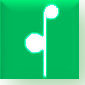 RAY CHINESE SUMMER FUN DAY CAMP 2014】为了给学生们创造一个学习中文和一些其它科目的空间，充实他们的暑假生活，帮助解决白天工作的家长们的后顾之忧，瑞华夏令营3月22日开始网上报名。课程设置： 中文,美术,棋类,数学,舞蹈,计算机,手工和郊游。根据具体情况，课程可能会略有变动。                                       周期: 共十周，6月9日至8月15日 （不包括周六、周日及美国独立节）时间：7:30AM-5:30PM	 招生对象： 五岁以上收费标准:Curriculum:  · Chinese Language Classes · Art · Crafts · Sports · Math · Chess · Dance                        · Computer · Movies · Field TripObjectives:  · Enrich cultural experience · Assist working parents in kids’ day-care · Fun and learning with friends Time: 7:30am—5:30pm -Ten weeks, from June 9th to August 15th (excluding weekends and July 4th holiday) Location: - Benedictine University Lisle , IL 60532 - Web Site http://www.ben.edu/about/ - Campus map: http://www.ben.edu/about/ campus_map.asp Cost: The weekly rate includes Lunch, Snack and T-shirtRegister 3 weeks or more$195/weekRegister 2 weeks or less$200/weekRegister individual day$50/dayOne-time non-refundable registration fee $20One-time non-refundable registration fee $20